ATZINUMS Nr. 22/10-3.9/37par atbilstību ugunsdrošības prasībāmAtzinums iesniegšanai derīgs sešus mēnešus.Atzinumu var apstrīdēt viena mēneša laikā no tā spēkā stāšanās dienas augstākstāvošai amatpersonai:Atzinumu saņēmu:20____. gada ___. ___________DOKUMENTS PARAKSTĪTS AR DROŠU ELEKTRONISKO PARAKSTU UN SATURLAIKA ZĪMOGU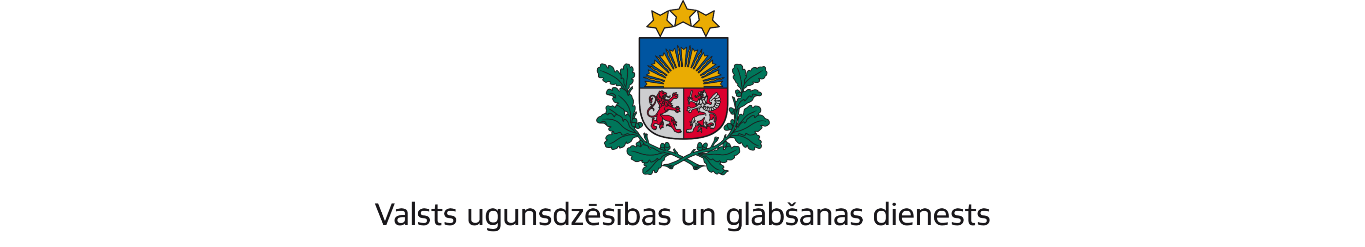 VIDZEMES REĢIONA PĀRVALDETērbatas iela 9, Valmiera, LV-4201; tālr.: 64233468; e-pasts: vidzeme@vugd.gov.lv; www.vugd.gov.lvAlūksneBiedrība “Sirdsdarbi”(izdošanas vieta)(juridiskās personas nosaukums vai fiziskās personas vārds, uzvārds)02.05.2023.Reģistrācijas Nr. 40008139696(datums)(juridiskās personas reģistrācijas numurs vai fiziskās personās kods)Allažu iela 4 - 10, Rīga, LV-1005(juridiskās vai fiziskās personas adrese)1.Apsekots: Gaujienas muižas 1., 2.stāvs un pagrabstāvs.(apsekoto būvju, ēku vai telpu nosaukums)2.Adrese: Gaujienas muiža, Gaujiena, Gaujienas pagasts, Smiltenes novads, LV-4339.3.Īpašnieks (valdītājs): Smiltenes novada pašvaldība(juridiskās personas nosaukums vai fiziskās personas vārds, uzvārds)reģistrācijas Nr. 90009067337, Dārza iela 3, Smiltene, Smiltenes novads, LV-4729(juridiskās personas reģistrācijas numurs vai fiziskās personas kods; adrese)4.Iesniegtie dokumenti: Nometnes vadītājas Elīnas Vojevodas (nometņu vadītāja apliecības Nr. 031-00014) iesniegums Valsts ugunsdzēsības un glābšanas dienesta Vidzemes reģiona pārvaldē reģistrēts 2023.gada 21.aprīlī ar Nr.22/10-1.4/206.5.Apsekoto būvju, ēku vai telpu raksturojums: trīsstāvu ēka, kas aprīkota ar automātisko ugunsgrēka atklāšanas un trauksmes signalizācijas sistēmu un nodrošināta ar ugunsdzēsības aparātiem. Evakuācijas ceļi brīvi un izejas durvis viegli atveramas notelpu iekšpuses. Koplietošanas telpās un telpās, kur paredzēta nakšņošana, izvietoti evakuācijas plāni.6.Pārbaudes laikā konstatētie ugunsdrošības prasību pārkāpumi: nav konstatēti.7.Slēdziens: nometnei „SPĀRNOTĀS BRĪVDIENAS” paredzētās telpas Gaujienas Muižas 1. un 2.stāvā, un pagrabstāvā, Gaujienā, Gaujienas pagastā, Smiltenes novadā, atbilst ugunsdrošības prasībām un tās var izmantot bērnu nometnes organizēšanai no 09.07.2023. līdz 16.07.2022., ievērojot Latvijas Republikas Ministru kabineta 2016.gada 19.aprīļa noteikumu Nr. 238 „Ugunsdrošības noteikumi” prasības.8.Atzinums izdots saskaņā ar: Latvijas Republikas Ministru kabineta 2009.gada1.septembra noteikumu Nr.981 „Bērnu nometņu organizēšanas un darbības kārtība”8.5.apakšpunkta prasībām.(normatīvais akts un punkts saskaņā ar kuru izdots atzinums)9.Atzinumu paredzēts iesniegt: Valsts izglītības satura centram.(iestādes vai institūcijas nosaukums, kur paredzēts iesniegt atzinumu)Valsts ugunsdzēsības un glābšanas dienesta Vidzemes reģiona pārvaldes priekšniekam, Tērbatas ielā 9, Valmierā, LV-4201.(amatpersonas amats un adrese)Valsts ugunsdzēsības un glābšana dienesta Vidzemes reģiona pārvaldes Ugunsdrošības uzraudzības un civilās aizsardzības nodaļas inspektoreI.Palkavniece(amatpersonas amats)Valsts ugunsdzēsības un glābšana dienesta Vidzemes reģiona pārvaldes Ugunsdrošības uzraudzības un civilās aizsardzības nodaļas inspektors(paraksts)(v. uzvārds)G.Vihrovs(amatpersonas amats)(paraksts)(v. uzvārds)Atzinums 2023.gada 2.maijā nosūtīts nometnes vadītājai uz e-pastu: artburgasnometnes@gmail.com(juridiskās personas pārstāvja amats, vārds, uzvārds vai fiziskās personas vārds, uzvārds; vai atzīme par nosūtīšanu)(paraksts)